April Showers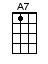 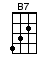 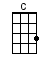 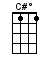 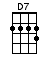 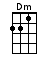 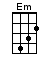 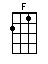 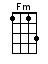 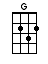 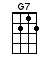 Bring Me Sunshine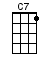 Come Rain Or Come Shine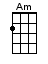 Have You Ever Seen The Rain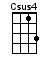 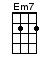 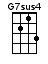 I Can See Clearly Now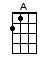 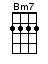 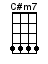 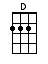 Me and The Man on the Moon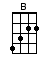 The Pushbike SongRain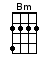 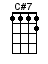 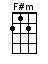 Raindrops Keep Falling On My Head&&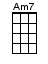 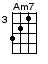 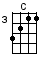 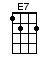 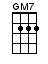 The Rambles Of SpringRed-winged Blackbird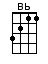 Rhythm of the RainRobin in the Rain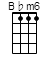 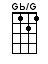 Rockin’ RobinSingin’ in the Rainor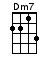 Sunny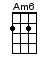 When You Wore A Tulip